
Анализ проведения предметных  недель  в начальной школе.16 ноября – 11 декабря 2020 – 2021 учебного годаОдной из форм развития познавательной активности обучающихся является проведение предметных недель. Через предметные недели мы можем вовлечь практически всех детей, создать условия, при которых вся начальная школа будет в течение определенного срока буквально погружаться в предложенную образовательную область, объединяя в едином порыве всех: педагогов, обучающихся и родителей. Участие в предметной неделе даёт возможность младшему школьнику проявить свои интеллектуальные способности, раскрыть многогранность своих интересов. Это один из наиболее действенных способов формирования нового отношения к познанию.
Важно учесть учебные возможности всех школьников.«Учиться должно быть всегда интересно. Только тогда учение может быть успешным». В этом твёрдо убеждены педагоги.Для повышения интереса к школьным предметам и мотивации обучающихся к изучению научных дисциплин с 16 ноября по 20 ноября была проведена предметная неделя в начальной школе.
Основная цель – повышение интереса учеников к предметам, формирование познавательной активности, кругозора.
Цель проведения недели:воспитание интереса обучающихся к изучению предметов;повышение качества преподавания предмета;развитие познавательных способностей обучающихся, кругозора.Задачи предметной недели:
1.Создание условий максимально благоприятствующих получению качественного образования каждым учеником в зависимости от его индивидуальных способностей, наклонностей, культурно - образовательных потребностей.
2. Повышение интереса учащихся к учебной деятельности.
3. Оценка влияния предметной недели на развитие интереса учеников к изучаемым предметам.
4. Помощь учителям и ученикам в раскрытии своего творческого потенциала, организаторских способностей.
5. Создание праздничной творческой атмосферы.
Принцип проведения предметной недели - каждый ребенок является активным участником всех событий недели. Он может попробовать свои силы в различных видах деятельности: решать задачи и примеры, сочинять, писать, мастерить, фантазировать, выдвигать идеи, реализовывать их, рисовать, загадывать (придумывать) и разгадывать свои и уже существующие задачи и загадки.
План проведения недели был обсуждён и утверждён на заседании кафедры учителей начальных классов. Мероприятия недели проводились согласно разработанному плану.16.11. каждый  учитель провел беседу, посвящённую открытию недели математики в начальной школе. Программа проведения предметной недели отразила различные формы и методы учебной деятельности. Для активизации мыслительной деятельности обучающихся проведены конкурсы, олимпиады,  внеклассные мероприятия. Предметная неделя позволила обучающимся раскрыть свой творческий потенциал. Все учителя в ходе предметной недели проявили хорошие организаторские способности, создали творческую атмосферу. Обучающиеся показали хорошие знания, умение применять знания в разных ситуациях, взаимовыручку, неординарное решение трудных вопросов. Можно с уверенностью сказать, что предметная неделя прошла в атмосфере творчества, сотрудничества и показала высокую результативность работы учителей начальных классов. Учителями  1 –х классов 1 «А» Галенко О.А., 1 «Б» Петряник Л.Н., 1 «В» Искаковой А.П., 1 «Г» Мормуль И.С. была  подготовлена  олимпиада. Задания  были  и на знание материала  по  математике,  и  на  логическое мышление. Малыши  с  большим  энтузиазмом взялись  за  выполнение  заданий.  После  проверки,  выявив  сильнейших, победителей  наградили  грамотами  и  дипломами. Первоклассники  с  гордостью  несли  свои  награды  родителям.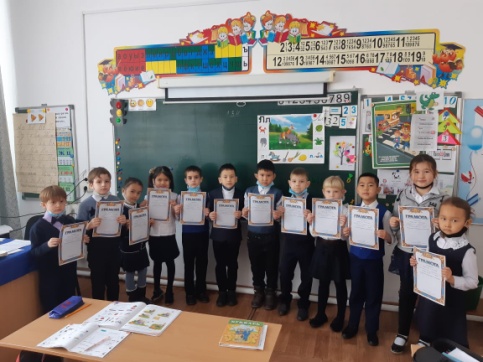 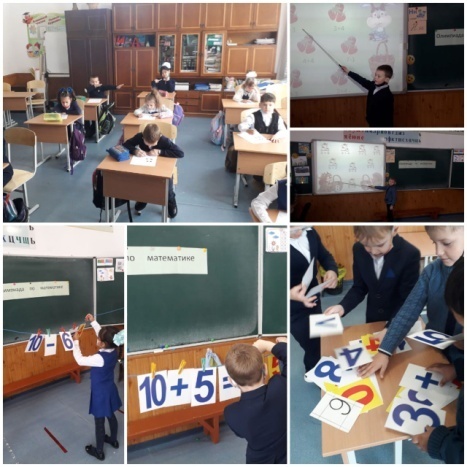 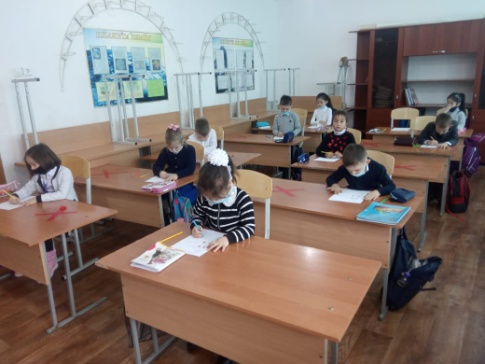 Во 2-х классах  были  проведены  внеклассные  мероприятия : 2 «А» Журович Л.И.«Час весёлой математики», 2 «Б» Чустиль Г.Б. конкурс «Умники  и  умницы», 2 «В» Белоусова В.Л. «Лучший  знаток  математики». задания  были  подобраны  на  проверку  мышления,  быстроты  реакции, решения  нестандартных  задач. Но  ребята  справились  с  заданиями. При  подсчете  бонусов,  выявили  лучших  знатоков.  Их  наградили  грамотами  и  дипломами.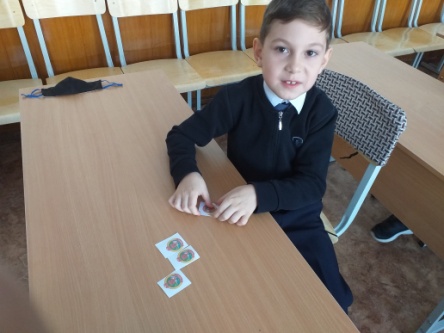 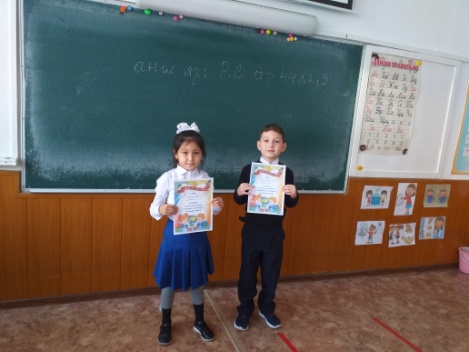 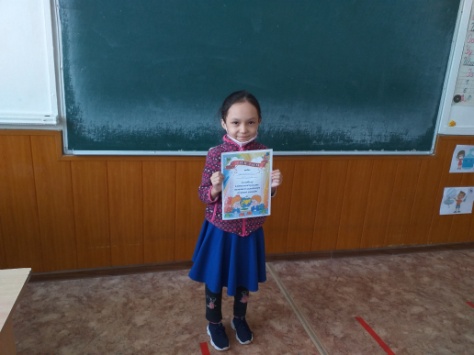 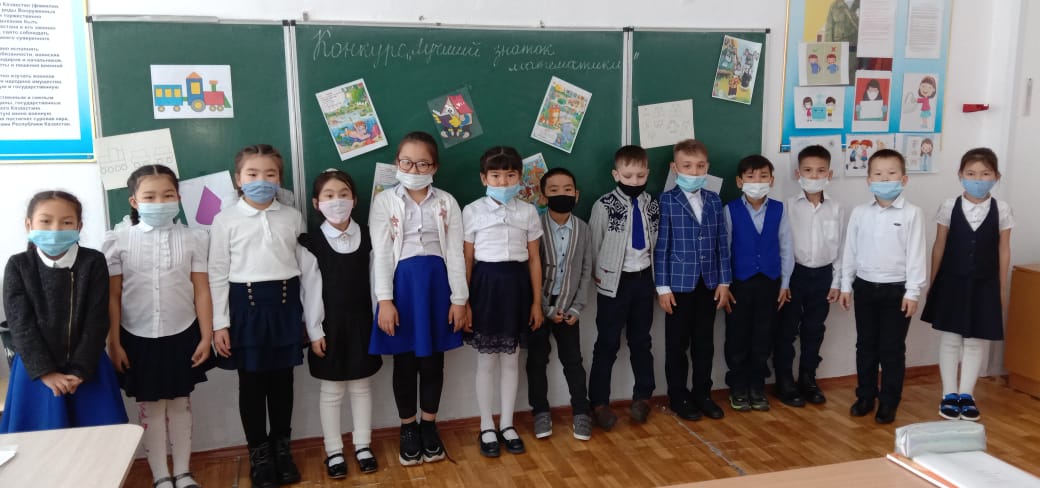 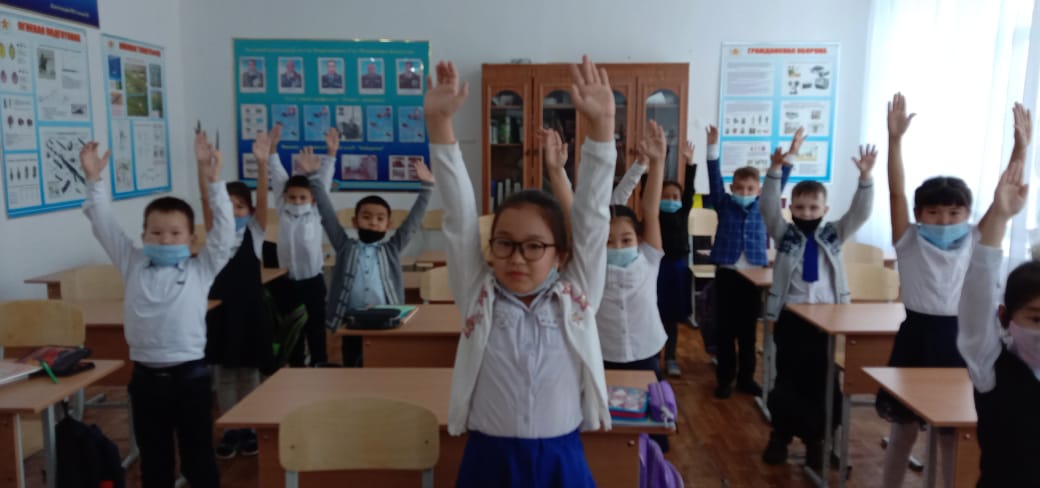 В 3 «А» классе Абденова Б.З., 3 «Б» классе Виншель Т.И., 3 «В» класс Ермагамбетова С.Е. была  проведена  математическая  олимпиада. Все  учащиеся  3-х  классов  с  большим  интересом  работали  с  заданиями. Задания  были  сложными. Тем  сладостнее  победа  сильнейших.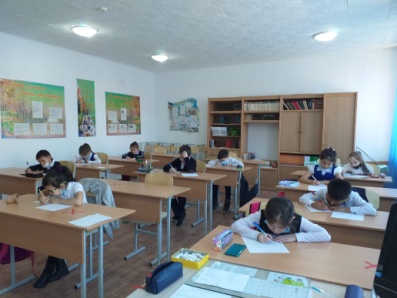 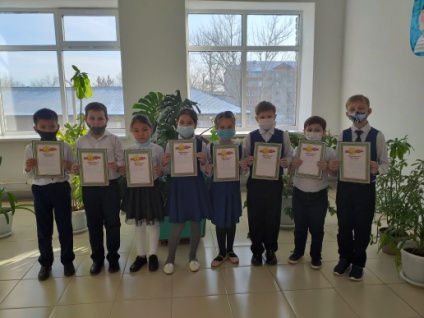 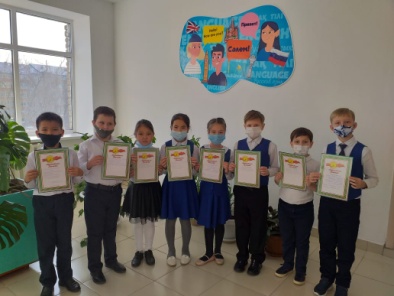 В 4 «А» Томина О.М., 4 «Б» классе Онегина Т.В., 4 «В» классе Жангужина С.В. были  проведены  внеклассные  мероприятия  «В  стране  занимательной  математики». Учителя  подготовили задания, в которых  необходимо  было  применить  смекалку, логическое  мышление, математические ЗУН. Ребята справились с заданиями.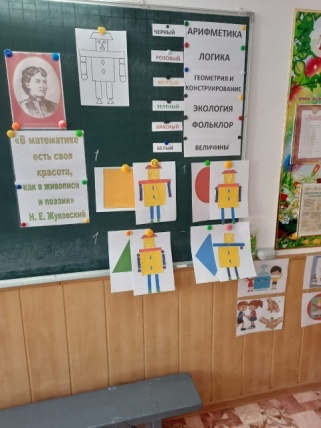 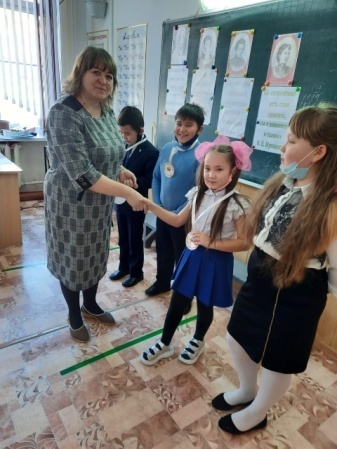 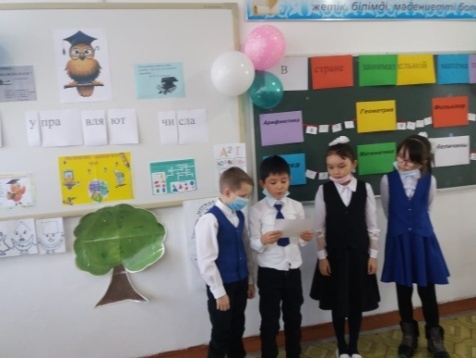 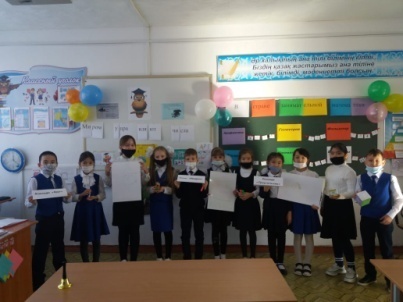 Программа проведения предметной недели отразила различные формы и методы учебной деятельности. Для активизации мыслительной деятельности обучающихся проведены конкурсы, викторины, уроки и внеклассные мероприятия. Предметная неделя позволила обучающимся раскрыть свой творческий потенциал. Все учителя в ходе предметной недели проявили хорошие организаторские способности, создали творческую атмосферу. Обучающиеся показали хорошие знания предметных ЗУН, умение применять знания в разных ситуациях, взаимовыручку, неординарное решение трудных вопросов. Можно с уверенностью сказать, что предметная неделя прошла в атмосфере творчества, сотрудничества и показала высокую результативность работы учителей начальных классов.Анализ проведения предметной недели «Литературное чтение» в начальных классах.23-27 ноябряЦели проведения:Развивать у учащихся интерес к урокам «Литературного чтения», повысить образовательный уровень.Создать условия для развития и реализации познавательных и творческих способностей учащихся.Расширить кругозор учащихся;Развивать умение работать самостоятельно, представлять результатиндивидуальной деятельности.Воспитывать интерес и любовь к чтению,бережное отношение к книгам,пробудить интерес к каждодневному чтению.Задачи предметной Недели:Привлечь всех учащихся для организации и проведения недели.Провести в каждом классе мероприятия,содействующие развитию познавательной деятельности учащихся.Развивать интерес учащихся к чтению и художественной литературе.Способствовать повышению образовательного уровня.Обучать детей самостоятельности и творчеству.Неделя литературного чтения прошла организованно, в соответствии с целью и задачами, поставленными перед началом её проведения. Каждый день этой недели максимально заинтересовывал учащихся и вводил в активную работу, создавал условия для нравственного, интеллектуального и эмоционального самовыражения школьника. Ученики смогли раскрыться и реализовать свои творческие возможности, умения сотрудничать со сверстниками. Мероприятия  были запланированы по параллелям.Учителями первых классов проведены конкурсы чтения стихов.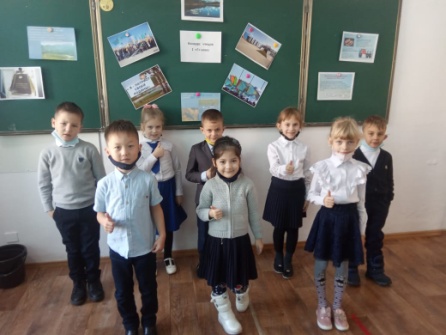 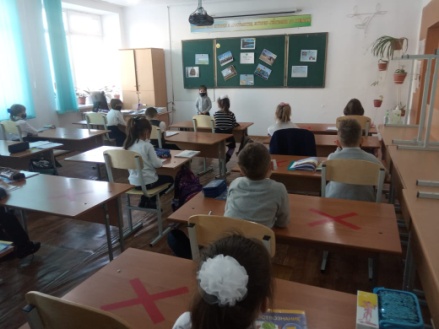 Учащиеся  вторых  классов побывали в гостях у сказки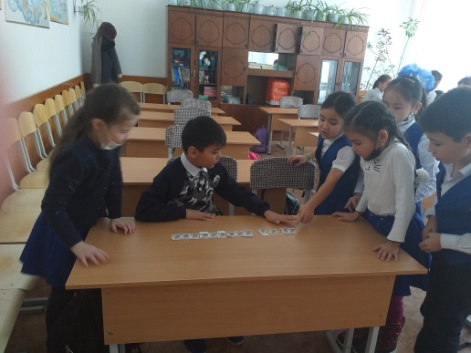 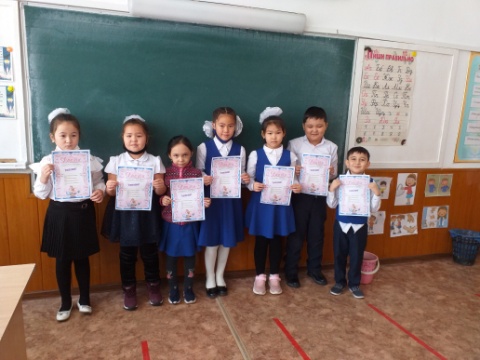 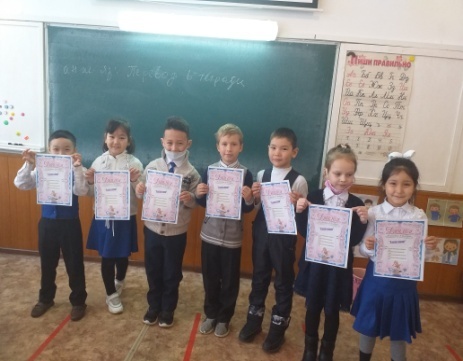 Третьи  классы  пробовали свои силы в литературной викторине.Четвертые классы показали свои знания в интеллектуальной игре «Что? Где? Когда?»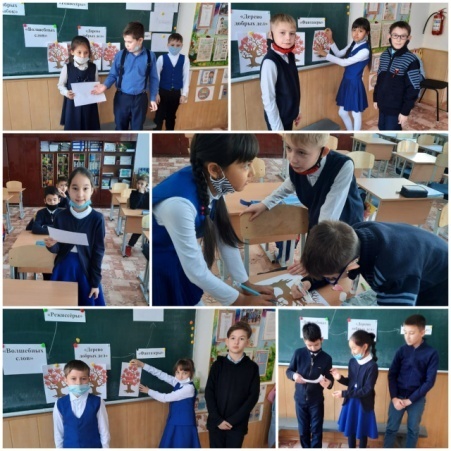 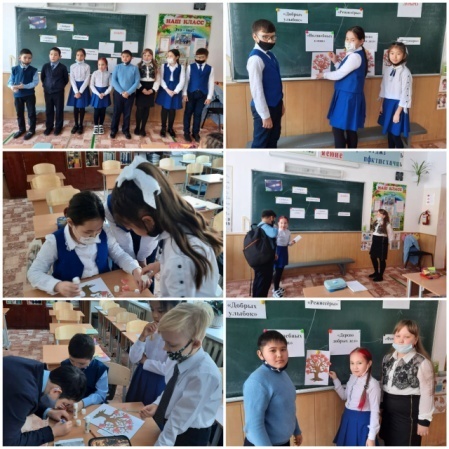 Анализ недели самопознания и детского творчества в начальных классах30 ноября – 4 декабряПо итогам недели "Самопознания" учащиеся сделали вывод, что этот предмет очень важен в школе, о том, что нужно познавать себя с детства, и тогда будет легче шагнуть во  взрослую жизнь. Этот предмет учить любить и дарить добро. А дарить людям радость, любовь  надо всегда, при любых обстоятельствах, тогда твой духовный мир будет богаче, к тебе потянутся люди, будет легче жить, мы научимся переступать свои принципы, прощать обиды. Ведь когда человек проявляет такие прекрасные качества по отношению к другим, за спиной, как будто появляются крылья, тебе хочется творить добро, и люди от этого становятся добрее, тоже начинают проявлять доброту.  А ведь так хочется, чтобы в нашем мире было как можно больше таких людей.Все мероприятия, проведенные в течение этой недели, были посвящены любви к родным, Родине, уважению к старшим. Также были проведены классные часы, посвященные дню Первого Президента.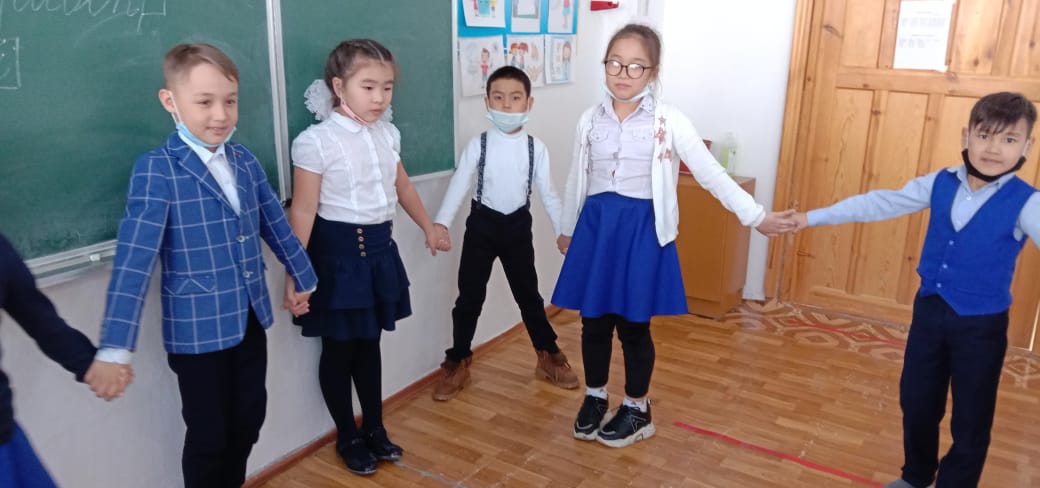 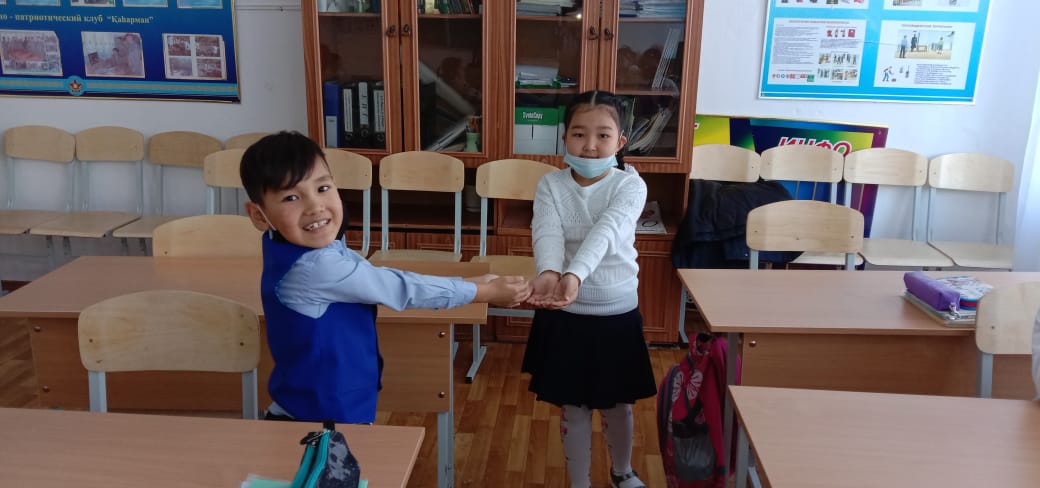 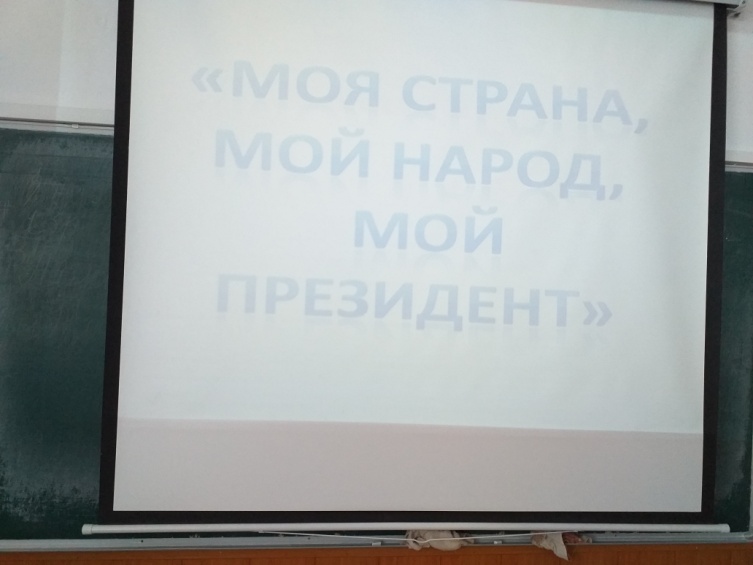 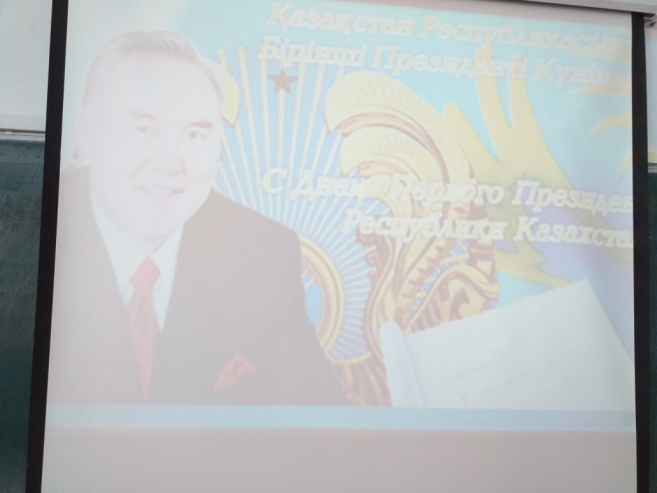 Анализ проведения недели русского языка в начальных классах7- 11 декабряДевизом  недели стала пословица:Ты словами не сори,Больше знай, чем говори.Цель проведения недели:  воспитание у учащихся бережного отношения к родному слову;развитие интереса  к глубокому изучению русского языка, как на уроках, так и во внеурочное время.У ребят была возможность попробовать свои силы и показать свои знания, творческие способности, смекалку и фантазию в разнообразных конкурсах и викторинах. Каждый день недели детей ждали разные испытания.В течение недели Русского языка в начальной школе ребята приняли активное участие во всех запланированных мероприятиях. Учащиеся проявили творческие способности, показали эрудицию, грамотность, аккуратность, смекалку, умение размышлять и оформлять письменно свои мысли не только с помощью слов, но и художественно. Ребята с интересом участвовали в конкурсах.Творчески подошли первоклассники к конкурсу поделок и рисунков «Уроки занимательной грамматики «АБВГдейка». Каких только рисунков и поделок мы не увидели! Учащиеся вторых классов приняли участие в олимпиаде «Знатоки русского языка»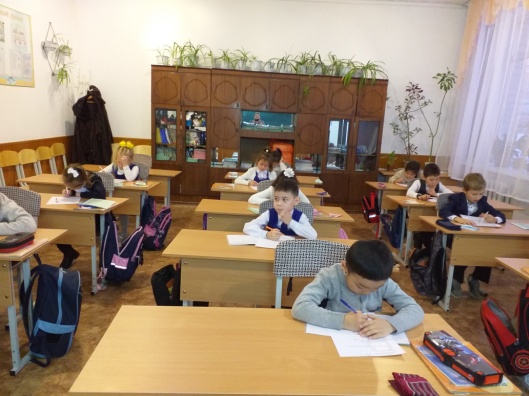 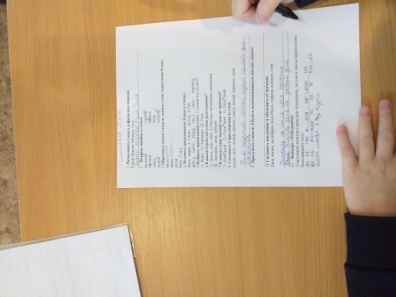 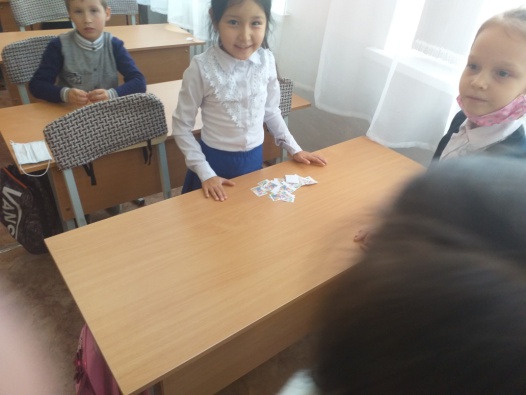 Третьи классы  провели интеллектуальную игру «Своя игра»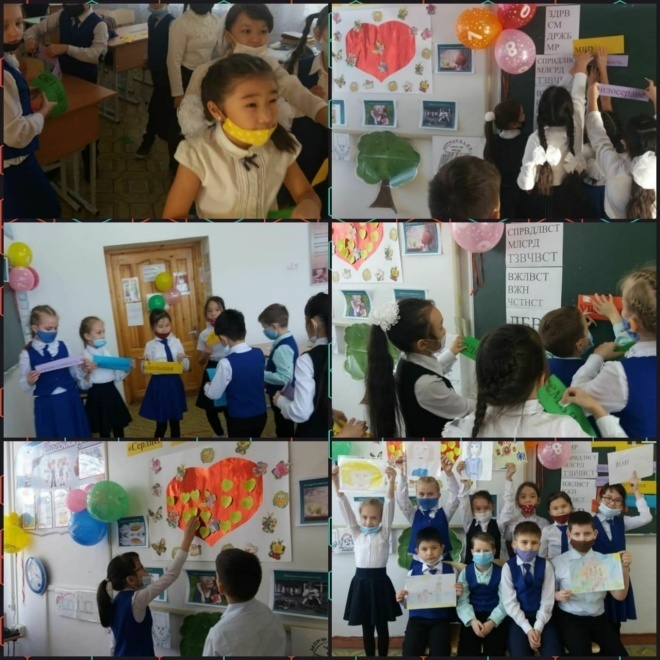 Четвертые  классы участвовали в занимательном КВН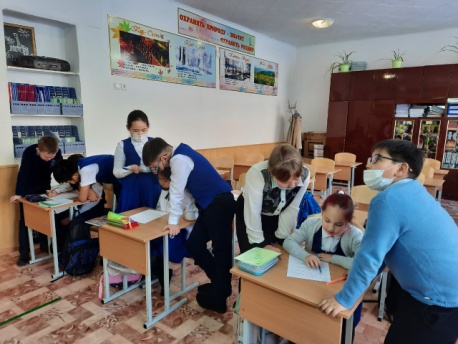 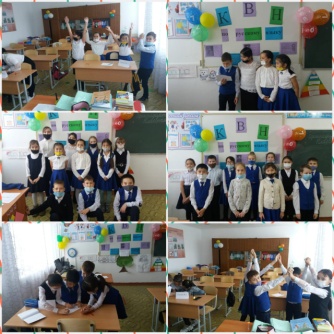 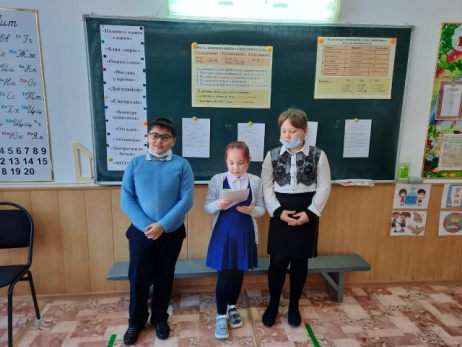 